       Berliner Meisterschaft im „Corona Jahr 2020“, des DAV LV Berlin.Durch die Lockerungen der Corona Krise war es möglich, an dem feststehenden Termin die Veranstaltung durch zu führen. Es waren sehr viele schriftliche Anfragen nötig, bis die Zusage vom Sportforum Berlin eintraf. An dieser Stelle Dank dem Castingsport-Referenten Frank Börner für die mühevolle Arbeit, die er geleistet hat. Am Sonnabend traf sich nur ein kleiner Teil, um den Meister im Siebenkampf/Neunkampf. zu ermitteln. Bei sehr schlechten Wetter wurden die Besten in den Disziplinen 6,7,8,9  ermittelt. Am Sonntag als die ganzen “Guten“ kamen, machte natürlich das Wetter auch mit. Von Krimhild Wagner die Riegenpläne vorbildlich vorbereitet, wurde der Wettkampf vom Vizepräsidenten Detlef Schmidt des DAV Verbandes Berlin eröffnet und schlagartig war auch Top Wetter. Alle Teilnehmer verhielten sich umsichtig,, die Corona App „schlug“ nicht einmal an. Beim Weitwurf, wurden die geforderten 1,5m Corona Sicherheits-Abstand am Startbrett der Werfer beim Wurf, perfekt eingehalten. Die Werfer bedankten sich mit zum Teil sehr guten Leistungen. Britta Zimmermann als einzige werfende  Frau , startete bei den, wie immer leistungsstarken  Senioren und konnte mit 46,34   Metern in Fliege -weit eine tolle Leistung und den Sieg erringen, dafür einen Super-Lob. Eine Super Leistung warf auch Detlef Behlert, als einziger, mit seinen 100 Punkten in Fliege-Ziel und das trotz einer Geburtstagsfeier(eines ehemaligen Turniersportlers) am Abend vorher, eine Top Leistung oder vielleicht gerade deswegen? Denkbar knapp ging es zwischen „Shenia“ Demin  und Frank Wagner im Mehrkampf zu, dass Rennen machte Frank mit 504,420 Pkt., vor Shenia mit 503,145 Pkt, im Weitwurf entschied 1 cm  für Frank Wagner 76,66 m vor Shenia Demin 76,65m .Volker Musial siegte im Mehrkampf Allround mit 807,350 Pkt. Sein Enkel Julien Musial erreichte im Dreikampf 78,010 Pkt., leider der einzige Jugendliche Starter, in dem hoffnungslos überalterten Teilnehmerfeld. Der Castingsport in vielen Regionen, macht jetzt den „Boccia „Park Werfern ernsthaft den Titel streitig, die einzige Rentner Sportart zu sein!!!!! Vielleicht einmal ein Denkanstoß für unsere „Bierwagen Runde“ etwas „Neues“ in Bewegung zu bringen. Die Zahlen sprechen für sich, 6 Teilnehmer beim 7- und 9-Kampf und insgesamt 19 Teilnehmer beim  kürzeren, aber spannenderen 5.Kampf. Ein herzliches Dankeschön an Claudia Lutz, die sich als Kampfrichterin zur Verfügung stellte sowie den Jüngeren Teilnehmern die als Kampfrichter bei den Senioren ausgeholfen haben, damit sie sich voll auf Leistung konzentrieren konnten. Leider gab es etwas Probleme bei der Wertung der Gäste, Lutz Nowak, Sven Gelbke und den Sportfreund Bernd Zimmermann die nicht für den DAV LV Berlin starteten, bei der Siegerehrung. Da die Meisterschaft nicht als „Offene Meisterschaft“ ausgewiesen ist, werden natürlich nur die Verbandsmitglieder für die Meisterschaft gewertet und die Gäste in der Gästeklasse, dadurch gewann aber Bernd Zimmermann(Neuzugang beim VDSF Berlin Brandenburg, vor dem Landestrainer Lutz Nowak, ebenfalls VDSF Berlin-Brandenburg und Sven Gelbke (im Dreikampf), der für den AV Edelfisch startete, herzlichen Dank für Eure Teilnahme. Der gut vorbereitete und zügig durchgeführte 5 Kampf fand bei Allen Anklang und zeigt, was bei den Wettkämpfern gut ankommt. Die Siegerehrung wurde vom Vizepräsidendeten des DAV LV Berlin, Detlef Schmidt und von Frank Börner sowie, Krimhild Wagner durchgeführt. Den Castingsport in seinem Lauf, halten weder “Corona“ noch andere schlimme Sachen auf.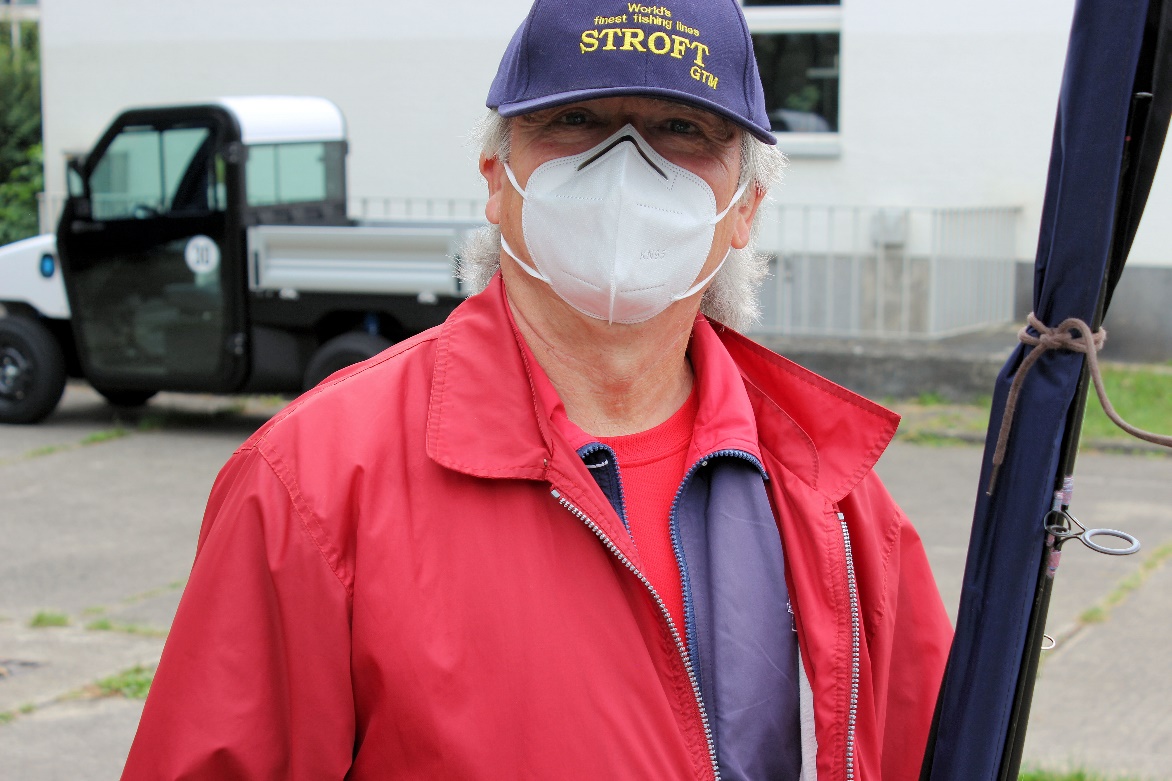 . 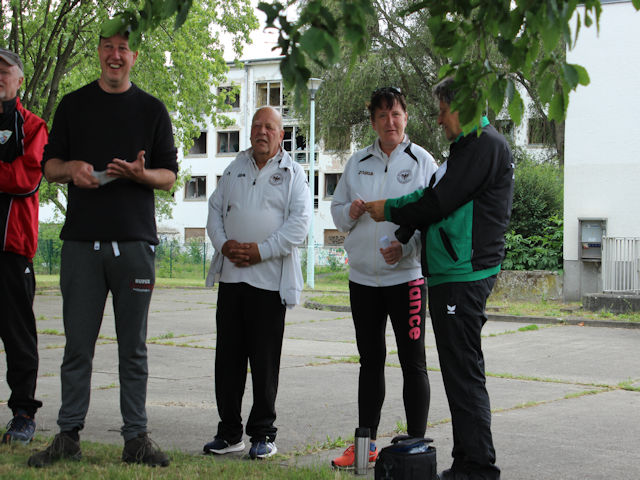 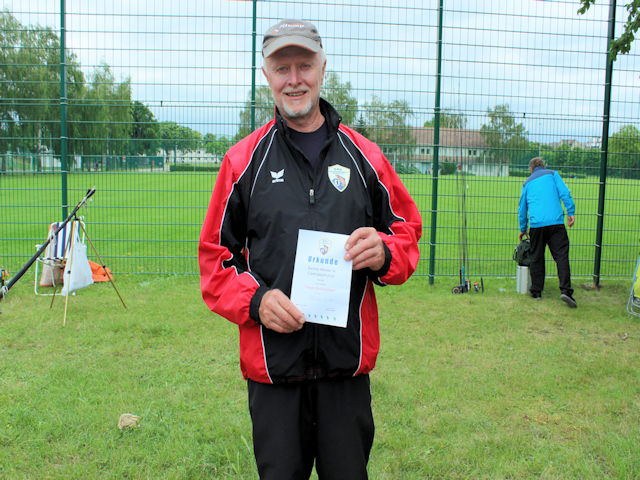 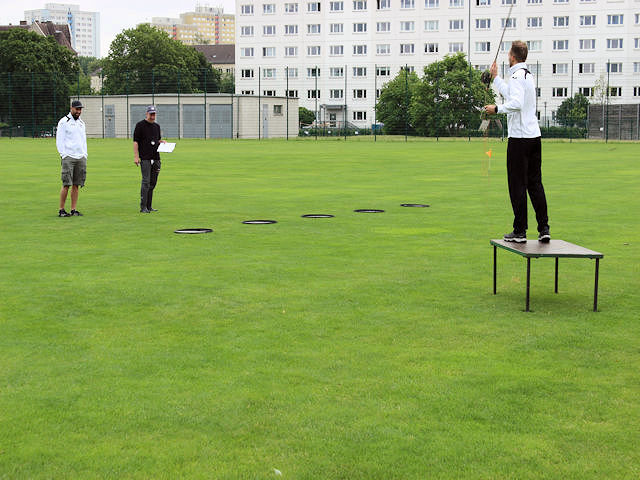 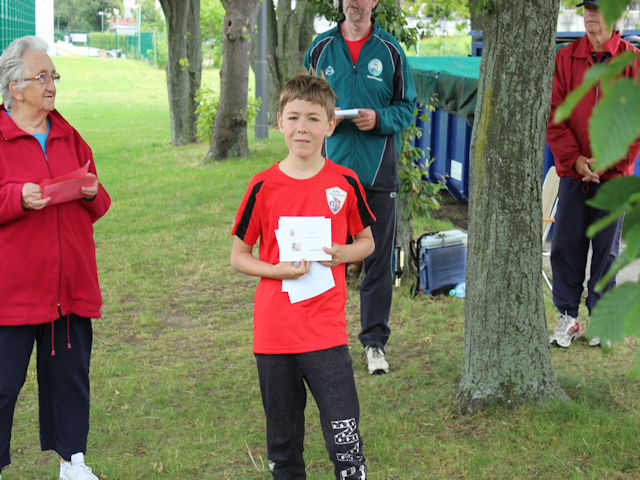 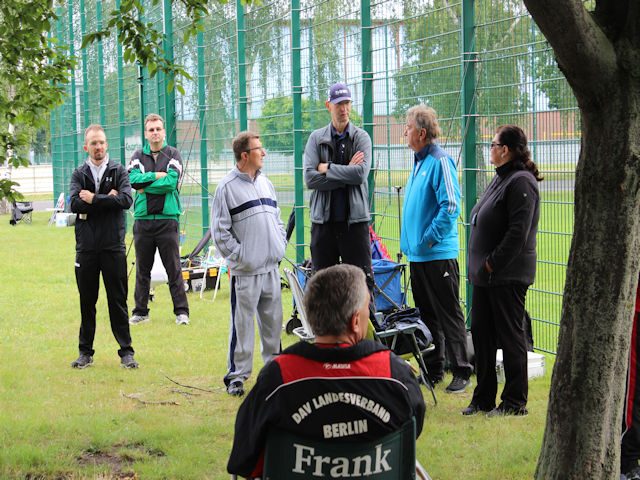 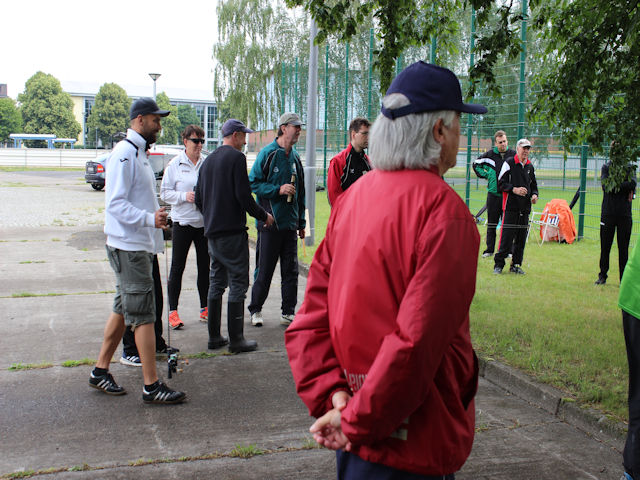 